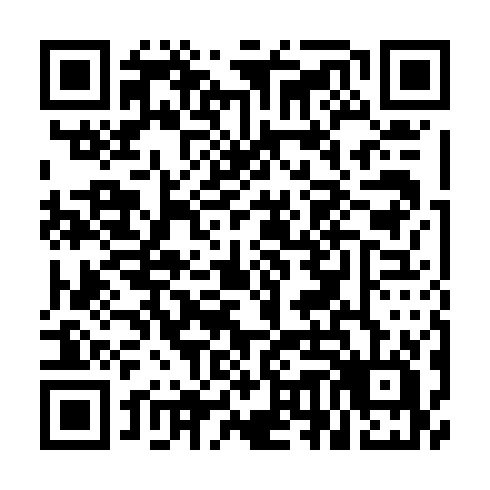 Ramadan times for Kolonia Majdan Krasieninski, PolandMon 11 Mar 2024 - Wed 10 Apr 2024High Latitude Method: Angle Based RulePrayer Calculation Method: Muslim World LeagueAsar Calculation Method: HanafiPrayer times provided by https://www.salahtimes.comDateDayFajrSuhurSunriseDhuhrAsrIftarMaghribIsha11Mon4:014:015:5211:403:335:295:297:1312Tue3:593:595:5011:403:355:305:307:1513Wed3:563:565:4811:403:365:325:327:1714Thu3:543:545:4611:393:385:345:347:1915Fri3:523:525:4311:393:395:355:357:2116Sat3:493:495:4111:393:405:375:377:2317Sun3:473:475:3911:383:425:395:397:2518Mon3:443:445:3711:383:435:415:417:2719Tue3:423:425:3411:383:445:425:427:2820Wed3:393:395:3211:383:465:445:447:3021Thu3:363:365:3011:373:475:465:467:3222Fri3:343:345:2811:373:485:475:477:3423Sat3:313:315:2511:373:505:495:497:3624Sun3:293:295:2311:363:515:515:517:3825Mon3:263:265:2111:363:525:525:527:4026Tue3:233:235:1911:363:545:545:547:4227Wed3:203:205:1611:353:555:565:567:4428Thu3:183:185:1411:353:565:575:577:4629Fri3:153:155:1211:353:575:595:597:4930Sat3:123:125:0911:353:596:016:017:5131Sun4:104:106:0712:345:007:027:028:531Mon4:074:076:0512:345:017:047:048:552Tue4:044:046:0312:345:027:067:068:573Wed4:014:016:0012:335:037:077:078:594Thu3:583:585:5812:335:057:097:099:015Fri3:553:555:5612:335:067:117:119:046Sat3:533:535:5412:325:077:127:129:067Sun3:503:505:5112:325:087:147:149:088Mon3:473:475:4912:325:097:167:169:119Tue3:443:445:4712:325:117:177:179:1310Wed3:413:415:4512:315:127:197:199:15